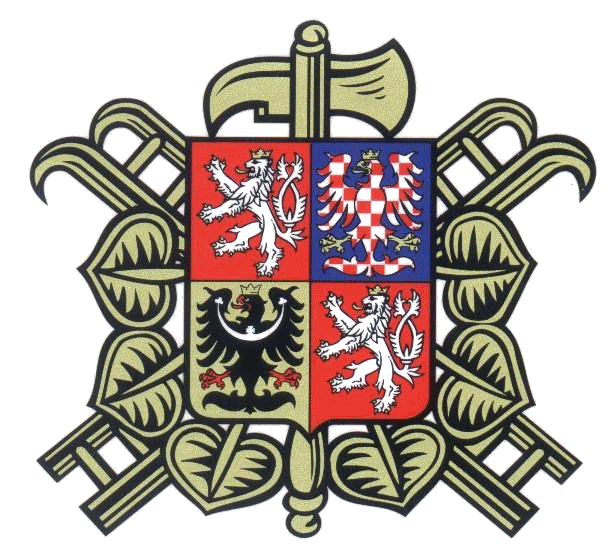 SDH Česká Rybná, obec Česká Rybná Vás srdečně zvou naSLAVNOSTNÍ VYHLÁŠENÍ VÝSLEDKŮ VELKÉ CENY ÚSTECKOORLICKAv sobotu 8. listopadu 2014Místo konání:	Sokolovna LukaviceČas konání: 	prezence 17.45-18.30 hodin		zahájení 19.00 hodinVstupné:	60,-/osoba v předprodeji		80,-/osoba na místě		Předprodej a rezervace míst k sezení bude zahájen v Nekoři (13.9.2014).Podrobnosti: 	Každé družstvo si připraví svou vlastní prezentaci o maximální délce 90 sekund. Podoba prezentace je na každém družstvu – video, fotky, nezdařené pokusy, … fantazii se meze nekladou. Vše ze sezóny 2014. Své příspěvky zašle družstvo přes úschovnu nebo leteckou poštu nejpozději do 15.10.2014 na email: ralikova.l@gmail.com. Nejlepší prezentace v kategorii muži a ženy bude oceněna. Vhodné oblečení, vycházková uniforma.Po skončení vyhlášení výsledků pokračuje volná zábava, hraje skupina Brillant band Rychnov nad Kněžnou.Ukončení v 02.00.Zajištěna taxi služba ze strany pořadatelů.Kontakt:	Lucie Raliková		tel.:	777 305 874					email:	ralikova.l@gmail.comNa Vaši účast se těší hasiči Česká Rybná.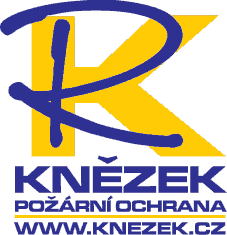 Partner akce: